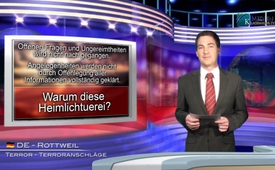 Vlucht MH370: nu al meer dan een jaar spoorloos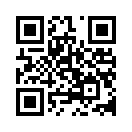 Het is meer dan een jaar geleden dat het passagiersvliegtuig van vlucht MH370, Maleisische airlines, verdween. Nog steeds schijnt elk spoor van het vliegtuig te missen. De massamedia leverde tot nu toe geen plausibele verklaring. Het vliegtuig zou in de Indische oceaan gestort zijn. In alternatieve media - zoals internet - cirkelen verschillende theorieën en speculaties. Dat is heel goed te begrijpen want in de huidige tijd, met de gigantische bewakingstechnologie en andere technische mogelijkheden schijnt het - zelfs voor leken - moeilijk te begrijpen dat een vliegtuig  zomaar kan verdwijnen.Het is meer dan een jaar geleden dat het passagiersvliegtuig van vlucht MH370, Maleisische airlines, verdween. Nog steeds schijnt elk spoor van het vliegtuig te missen. De massamedia leverde tot nu toe geen plausibele verklaring. Het vliegtuig zou in de Indische oceaan gestort zijn. In alternatieve media - zoals internet - cirkelen verschillende theorieën en speculaties. Dat is heel goed te begrijpen want in de huidige tijd, met de gigantische bewakingstechnologie en andere technische mogelijkheden schijnt het - zelfs voor leken - moeilijk te begrijpen dat een vliegtuig  zomaar kan verdwijnen.

Bij Kla.TV  hebben wij over dit explosieve thema zeer interessante berichten ontvangen, die aan de ene kant feiten en ongerijmdheden aantonen, maar ook parallellen met ander gebeurtenissen verklaren.

Wat er ook met het passagiervliegtuig van vlucht MH370 gebeurd mag zijn: één ding is zeker, de buitenwereld wordt wezenlijke feiten onthouden. Zo wordt o.a. het radioverkeer van de piloten van de Maleisische airlines  geheim gehouden. Het nieuwsportaal ”Before it's news” meldde dat zowel het radioverkeer als de radargegevens en alle aantekeningen van de vlieghaven geblokkeerd werden. Maar dit is bij dergelijke voorvallen uiterst ongewoon. Onbedwingbaar komt de vraag op: "Wie heeft er baat bij, dat deze gegevens niet openbaar worden gemaakt.  Waarom deze geheimhouding?

Dat er ogenschijnlijk veel belang aan geheimhouding wordt gehecht, spreekt o.a. het verhaal van Sarah Bajc. Haar levensgezel, Philip Wood, was passagier van het verzwolgen vliegtuig. Bajc stelde zich niet tevreden met de - in haar ogen - ongeloofwaardige verklaringen. Ze streed offensief voor een grondige verklaring van de verdwijning. Daarna gebeurden er eigenaardige dingen: meermaals werd in haar woning ingebroken. Ze ervoer zware belasting door obscene foto’s, die via haar mobieltje werden gestuurd. Uiteindelijk kreeg ze zelfs moorddreigingen. Zou dit het geval zijn, als het vliegtuig alleen op grond van een defect in de oceaan gestort zou zijn?

Eveneens uiterst zeldzaam was het gedrag van de Maleisische luchtbeveiligingsdienst. Nadat het vliegtuig het Maleisische luchtruim had verlaten, schakelde het zijn elektronisch nummerbord uit: de zogenaamde transponder. Daarna vloog het vliegtuig dan als quasi  onbekend vliegobject -op een bovendien veranderde koers - weer terug over Maleisisch gebied. Het kon vanaf daar wel met de primaire radar worden waargenomen, maar dan zonder identificatie. De Maleisische luchtmacht stuurde het vliegtuig geen interceptiejager tegemoet om te kijken wat er aan de hand is, wat eigenlijk behoort tot de standaardprocedure in zo'n gevallen. Hoezo en op wiens initiatief kwam het tot deze bezwarende afwijkingen van de grondbeginselen van de vliegveiligheid? Wekt dat geen herinneringen aan 11 september waar ook geen afweervliegtuig uitvloog nadat het vermeende ontvoerde vliegtuig het contact verbrak en afweek van de vliegroute?

Nog andere ongerijmdheden komen uit de spectaculaire zoekacties in de Zuid- Indische oceaan tot aan de kust van Australië. De gegevens voor deze zoektocht levert het satellietsysteem Inmarsat dat door Amerikanen, Britten en Israël wordt verzorgd. Opvallend is dat Inmarsat weigert, de ruwe bestanden van de satellietopnamen vrij te geven. Er werden alleen bestanden ter beschikking gesteld, die door Inmarsat geïnterpreteerd zijn - of zelfs gemanipuleerd - zoals kritische observeerders vermoeden. Want de spectaculaire reddingsacties, op grond van deze bestanden, bleven uiteindelijk zonder succes. Dat gaf reden tot de vraag of de exploitant van Inmarsat misschien met opzet de zoektocht in een verkeerde richting gestuurd heeft?
Nog een wezenlijk aspect dat wacht op antwoord is: de GPS-bestanden van de vlucht worden zo goed als niet in verband gebracht met deze zoektocht. Dat is verbazingwekkend want vandaag de dag zenden moderne vliegtuigen hun GPS-bestanden over verschillende netwerken, zodat ook leken over internet de vluchten met een gering tijdverschil kunnen volgen. Zou dit bij de MH370  uitzonderlijk niet het geval zijn geweest?
De voormalige Maleisische Premier Mahathir Mohamad uit zich wantrouwend. Hij zei letterlijk: “Vliegtuigen verdwijnen niet zomaar; zeker niet vandaag de dag, met al de geweldige communicatiesystemen, radio- en sattelietvolgsystemen, alsook digitale camera’s, die oneindig lang kunnen werken en een reusachtig opslagvermogen bezitten*.

Wel: het meest verbazingwekkende en zeker ook beangstigende bij het spoorloos verdwijnen van dit passagiersvliegtuig is, dat open vragen en ongerijmdheden niet worden nagegaan; dat deze zaak niet wordt opgelost omdat niet alle informatie openbaar wordt gemaakt. Tenminste dát is men aan alle vliegenden verschuldigd, zodat vergelijkbare situaties zich niet zullen herhalen. Waarom deze geheimzinnigheid?door Thomas Z.Bronnen:Boek van Gerhard Wisnewski: Verborgen, verdoezeld, vergeten 2015Dit zou u ook kunnen interesseren:---Kla.TV – Het andere nieuws ... vrij – onafhankelijk – ongecensureerd ...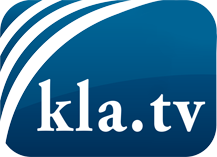 wat de media niet zouden moeten verzwijgen ...zelden gehoord van het volk, voor het volk ...nieuwsupdate elke 3 dagen vanaf 19:45 uur op www.kla.tv/nlHet is de moeite waard om het bij te houden!Gratis abonnement nieuwsbrief 2-wekelijks per E-Mail
verkrijgt u op: www.kla.tv/abo-nlKennisgeving:Tegenstemmen worden helaas steeds weer gecensureerd en onderdrukt. Zolang wij niet volgens de belangen en ideologieën van de kartelmedia journalistiek bedrijven, moeten wij er elk moment op bedacht zijn, dat er voorwendselen zullen worden gezocht om Kla.TV te blokkeren of te benadelen.Verbindt u daarom vandaag nog internetonafhankelijk met het netwerk!
Klickt u hier: www.kla.tv/vernetzung&lang=nlLicence:    Creative Commons-Licentie met naamgeving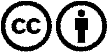 Verspreiding en herbewerking is met naamgeving gewenst! Het materiaal mag echter niet uit de context gehaald gepresenteerd worden.
Met openbaar geld (GEZ, ...) gefinancierde instituties is het gebruik hiervan zonder overleg verboden.Schendingen kunnen strafrechtelijk vervolgd worden.